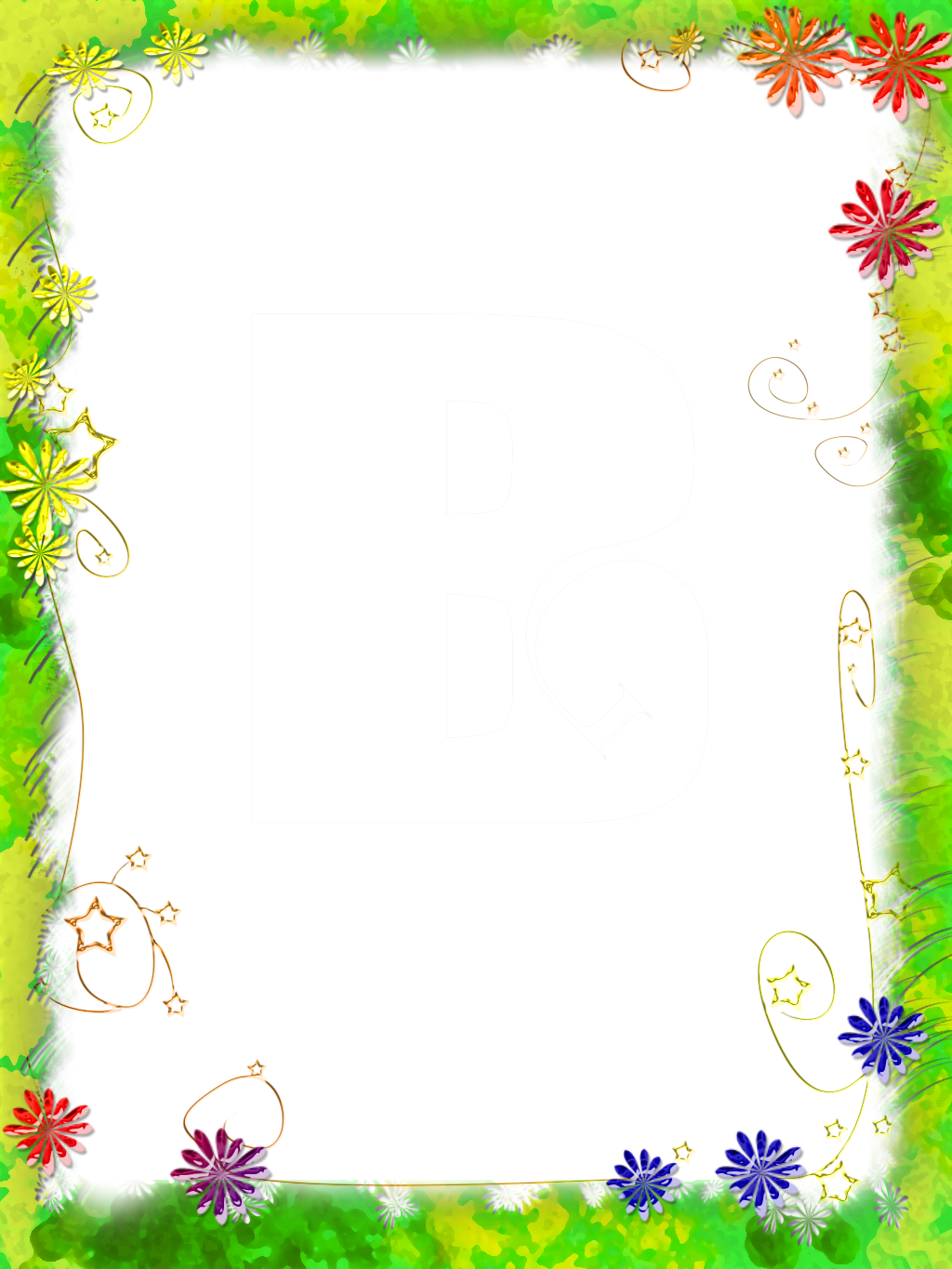 Картотека малоподвижных игр во второй младшей группе1.   «Кто пройдет тише»
Задачи: ознакомить с ходьбой в заданном направлении, развивать умение сохранять равновесие.

Ход игры: Дети идут в свободном построении в одном направлении. Воспитатель предлагает идти тихо на носочках(показывает как это надо делать). Затем дает сигнал: «А теперь зашагали быстро». Скорость ходьбы по сигналу меняется несколько раз.

2.    «Шарик»

Ход игры: Дети изображают как воздушный шарик постепенно наполняется воздухом: медленно поднимают руки вверх и надувают щеки. Но шарик «лопнул»:дети медленно в расслабленном состоянии и опускаются на пол произнося: ш-ш-ш 

3.  «Зернышки»

Задачи: учить детей действовать по правилам, развивать выносливость.

Ход игры: 
Воспитатель: Посадили зернышки в землю.(Дети садятся на пол, сжимаются в комок.)Полил дождь ,а потом засветило солнце. Стали зернышки прорастать, появились росточки.(Дети медленно поднимаются, подтягиваются, поднимая руки-«росточки» вверх -и поворачиваясь к «солнышку»).

4.     «Пузырь»

Задачи: учить детей действовать по команде воспитателя, развивать внимание.

Ход игры: Дети вместе со взрослым стоят в кругу взявшись за руки. 
Воспитатель:
Надувайся пузырь.
Надувайся большой.
Оставайся такой
Да не лопайся.
Дети постепенно отходя назад расширяют круг. На слова «Пузырь лопнул» опускают руки и произносят «ш-ш-ш».
Игра повторяется 2-4 раза
5.     «Ква-ква-ква»

Задачи: развивает слуховую память и в некоторой степени координацию движений и внимательность. 

Описание игры:

Ведущему завязываются глаза повязкой, а остальные дети становятся вокруг него.
Ведущий начинает кружиться и произносить речёвку: 
"Вот лягушка по дорожке
Скачет, вытянула ножки,Увидала, комара, Закричала...
"На слове "закричала", ведущий указывает пальцев впереди себя.
Тот игрок, на которого указывает ведущий (или ближе к которому) произносит: "Ква-ква-ква". Ведущий должен назвать имя этого игрока.
Если ведущий угадал, то следующим ведущим становится опознанный игрок, иначе ведущий все повторяет.

Правила игры
1. Ведущему завязывают глаза, а остальные дети становятся вокруг него.
2. Ведущий кружиться и произносит вышеуказанную речевку.
3. На слове "закричала", ведущий указывает пальцев впереди себя, а игрок на которого он указывает должен произнести: "ква-ква-ква".
4. Если ведущий правильно угадывает кто перед ним, то этот игрок становится ведущим, иначе игра начинается заново со второго пункта.

Примечания:

Ведущему не разрешается прикасаться к игрокам.
Для усложнения игры, разрешается произносит ква-ква неестественным для себя голосом.
7.     «Шалтай-болтай»
Ход игры
Дети стоят в расслабленной позе, руки свободно свисают. Под текст, который произносит взрослый поворачивают корпус вправо-влево(руки должны болтаться свободно, как у тряпочной куклы). 
Воспитатель:Шалтай-балтай
Сидел на стене.
Шалтай- болтай .Свалился во сне.Дети расслабленно опускаются на пол. Игру можно проводить с одним ребенком или с подгруппой детей.

8. «Холодно-тепло»
Задачи: развивает внимание, мышление.
Ход игры:
Дети сидят на ковре , сложив ноги по-турецки. 
Воспитатель: Подул северный ветер. Стало холодно-холодно.(Дети сжимаются в комочки, скрестив руки на груди.)
По сигналу «Выглянуло солнышко. Стало тепло-тепло»дети расслабляются обмахиваются. Игра повторяются 2-3 раза. 
